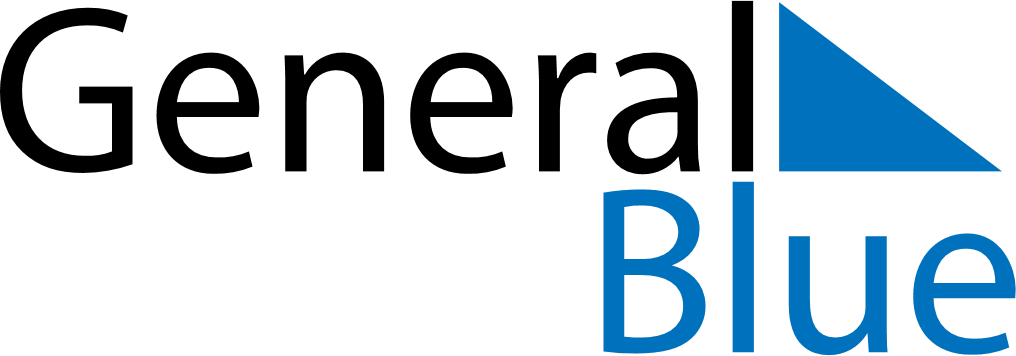 October 2029October 2029October 2029October 2029TanzaniaTanzaniaTanzaniaMondayTuesdayWednesdayThursdayFridaySaturdaySaturdaySunday1234566789101112131314Nyerere Day15161718192020212223242526272728293031